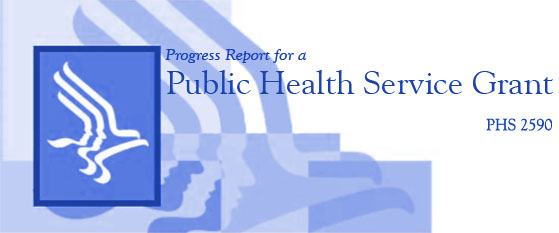  Department of Health and Human Services
Public Health ServiceNon-Competing Continuation Progress Report (PHS 2590)Instructions for PHS 2590Revised 06/2012 Forms Approved Through 06/30/2015OMB No. 0925-0002TABLE OF CONTENTSNotable and Upcoming Changes	11.	Continuation Progress Report	21.1	Continuation Progress Reports for Other PHS Agencies	21.2	Submission of Progress Report	31.3	Electronic Submission of SNAP Progress Reports (eSNAP)	31.4	GrantsInfo, OER, National Institutes of Health	41.5	Paperwork Burden	41.6	Registration Reminders	41.6.1	DUNS Registration for the Grantee Organization & Subaward/Consortium Organizations	41.6.2	CCR Registration for the Grantee Organization	52.	Preparing Progress Reports	52.1	NIH Streamlined Noncompeting Award Process (SNAP)	52.1.1	SNAP Instructions for Submitting the Progress Report	62.1.2	SNAP Questions	72.2	Specific Instructions	82.2.1	Face Page (non-SNAP awards only)	8Items 1-5.	8Item 5. Administrative Official	9Item 6. Human Subjects	9Item 7. Vertebrate Animals.	10Item 8a. Direct Costs Requested for Next Budget Period	10Item 8b. Total Costs Requested for Next Budget Period	10Item 9. Inventions and Patents	10Item 10. Project/Performance Sites	11Item 11. Official Signing for Applicant Organization	11Item 12: Face Page Corrections and Changes	11Item 13. Applicant Organization Certification and Acceptance	11Assurances/Certifications	122.2.2	Detailed Budget for Next Budget Period (non-SNAP awards only)	12Consultant Costs	14Equipment	14Supplies	14Travel		14Patient Care Costs	14Alterations and Renovation	15Other Expenses	15Consortium/Contractual Costs	152.2.3	Budget Justification (non-SNAP awards only)	152.2.4	Biographical Sketch (SNAP and non-SNAP awards)	162.2.5	Other Support (non-SNAP awards only)	172.2.6	Progress Report Summary (SNAP and non-SNAP awards)	17A. Specific Aims	18B. Studies and Results	18C. Significance	18D. Plans	18E. Publications	23F. Project-Generated Resources	242.2.7	Checklist (non-SNAP awards only)	24Program Income	24Assurances/Certifications	24Facilities and Administrative Costs	242.2.8	All Personnel Report (SNAP and non-SNAP awards)	253.	General Information	263.1	Collection of Personal Demographic Data	263.2	Government Use of Information Under Privacy Act	263.3	Information Available to the Program Director(s)/Principal Investigator(s) (PD/PIs)	263.4	Information Available to the General Public	273.5	Access to Research Data	274.	Additional Instructions for Preparing Continuation Career Development Award 
(CDA) Progress Reports	284.1	Specific Instructions	284.1.1	Detailed Budget for Next Budget Period (non-SNAP awards only)	28Personnel	284.1.2	Biographical Sketch (SNAP and non-SNAP awards)	284.1.3	Other Support (non-SNAP awards only)	284.1.4	Progress Report Summary (SNAP and non-SNAP awards)	28G. Research Development.	29H. Other Activities.	29I. Research Development and Other Activities Planned for the Next Year.	29J. Mentor's Report.	294.1.5	Study Subjects (SNAP and non-SNAP awards)	304.1.6	Checklist (non-SNAP awards only)	304.1.7	All Personnel Report (SNAP and non-SNAP awards)	305.	Additional Instructions for Preparing a Progress Report for an Institutional 
Research Training Grant, Including Ruth L. Kirschstein National Research 
Service Awards	305.1	Specific Instructions	315.1.1	Face Page	31Items 1-5.	31Item 6. Human Subjects	31Item 7. Vertebrate Animals	31Item 9. Inventions and Patents	31Item 13. Applicant Organization Certification and Acceptance	325.1.2	Next Budget Period	325.1.3	Budget Justification	335.1.4	Biographical Sketch	335.1.5	Other Support	335.1.6	Progress Report Summary	33A.  Training Program	33B.  Study Subjects	34C.  Trainees	345.1.7	Checklist	35Facilities and Administrative (Indirect) Costs	355.1.8	All Personnel Report	356.	Additional Instructions for Preparing a Progress Report for an SBIR and STTR 
Award	35Fast-Track SBIR/STTR Awards	36Notable and Upcoming ChangesAgencies that support research and research-related activities are mandated to implement the Research Performance Progress Report (RPPR), a uniform format for use in submission of required annual or other interim performance reporting to Federal agencies on Federally-funded grant and cooperative agreement awards. The RPPR website, http://www.nsf.gov/bfa/dias/policy/rppr/index.jsp, provides background information and the DHHS/NIH (and Other PHS Agencies) Implementation Plan, updated January 2012. As indicated in the Plan, the PHS implementation of the RPPR will take place over a period of time beginning in the Fall of 2012. When the RPPR is fully implemented the PHS 2590 Non-competing Continuation Progress Report will be eliminated. In anticipation of the transition to the RPPR, the following changes are included in the PHS 2590:Minor modifications to the project roles on the All Personnel Report have been made for consistency with the RPPR.eSNAP due dates are clarified for consistency with the RPPR. The due date is now the 15th of the month preceding the month in which the current budget period ends (e.g., if the budget period ends 11/30 the due date for the eSNAP is 10/15). If the 15th falls on a weekend or federal holiday the due date is automatically extended to the next business day.Final Progress Report instructions have been relocated to: http://grants.nih.gov/finalreport.pdf.1.	Continuation Progress ReportProgress reports are required to continue support of a PHS grant for each budget year within a competitive segment. The PHS 2590 can be used for more frequent reporting requirements such as interim reporting and for Multi-Year Funded Awards (see http://grants.nih.gov/grants/policy/myf.htm). Instructions for submitting a Final Progress Report, required for any grant that is terminated, are found at http://grants.nih.gov/finalreport.pdf. For more information on the PHS 2590, contact Grants Information at GrantsInfo@nih.gov or call 301-435-0714.For NIH awards issued under the Streamlined Noncompeting Award Process (SNAP), the progress report must be submitted electronically through the eRA Commons electronic SNAP (eSNAP) module and is due the 15th of the month preceding the month in which the budget period ends (e.g., if the budget period ends 11/30 the due date for the eSNAP is 10/15). If the 15th falls on a weekend or federal holiday the due date is automatically extended to the next business day.All NIH progress reports for non-SNAP awards must be submitted in hard copy to the centralized mailing address below, on the first of the month preceding the month in which the budget period ends:Division of Extramural Activities Support, OER 
National Institutes of Health 
6705 Rockledge Drive, Room 2207, MSC 7987 
Bethesda, MD  20892-7987 (for regular or US Postal Service Express mail) 
Bethesda, MD  20817 (for other courier/express mail delivery only) 
Phone Number:  (301) 594-6584Note that throughout these instructions are references to “competing application instructions.” “Competing application instructions” means either the SF424 (R&R) Application Guides (http://grants.nih.gov/grants/funding/424/index.htm), or the PHS 398 Grant Application (http://grants.nih.gov/grants/funding/phs398/phs398.html).1.1	Continuation Progress Reports for Other PHS AgenciesWhile other PHS awarding agencies use these same progress report forms, some may have application requirements that are different from those for NIH grantees. For agency specific instructions for AHRQ, CDC, FDA and IHS, refer to the terms and conditions of the Notice of Award (NoA) or their website listed in the table below.References to the NIH Grants Policy Statement (NIHGPS) throughout these instructions apply only to NIH and not to the other PHS awarding agencies. The agencies listed below follow the Department of Health and Human Services  Statement (HHSGPS) as their awarding guidance (http://www.hhs.gov/asfr/ogapa/grantinformation/hhsgps107.pdf).1.2	Submission of Progress ReportNIH grantees can determine which progress reports are due through the website located at: http://era.nih.gov/commons/quick_queries/index.cfm#progress. NIH grantees are responsible for periodically checking the list, which is updated on/around the 30th of each month. In addition to this website, automatic e-mail notifications are sent to the PD/PI.Progress report due dates are also available in the eRA Commons Status system. For more information on the Commons, see: https://commons.era.nih.gov/commons/index.jsp.Additional instructions for preparing continuation progress reports for Career Development Awards are found in Section 4; additional instructions for preparing progress reports for Institutional Research Training Awards are found in Section 5; additional instructions for preparing a progress report for an SBIR and STTR award are found in Section 6.If submitting electronically via eSNAP, only the Signing Official/authorized organization representative (SO/AOR) may submit to NIH unless the SO has assigned eSNAP submission rights to the PD/PI through the eRA Commons eSNAP Delegate Submit authority function.If submitting hard copy (non-SNAP awards), grantees are required to submit the completed, signed original progress report. Copies are not necessary. Do not bind or staple the original. You may substitute computer-generated facsimiles for any of the forms. Substitute forms should be printed in black ink, and maintain the exact wording and format of the government-printed forms, including all captions and spacing. Any questions on completing this continuation progress report should be directed to the awarding component. The forms, in Adobe Acrobat and Microsoft Word, can be downloaded from the NIH web site at http://grants.nih.gov/grants/forms.htm.Use English only and avoid jargon. If terms are not universally known, spell out the term the first time it is used and note the appropriate abbreviation in parentheses. The abbreviation may be used thereafter. Prepare the progress report single-sided and single-spaced. NIH requires the use of Arial, Helvetica, Palatino Linotype or Georgia typeface, a black font color and a font size of 11-points or larger. A symbol font may be used to insert Greek letters or special characters; the font size requirement still applies. These fonts will conform to appropriate formatting specifications. The progress reports must be clear and readily legible. Figures, charts, tables, figure legends, and footnotes may be smaller in size but must be black ink, readily legible, and follow the font typeface requirement.An incomplete or incorrectly prepared continuation progress report may result in a delay in award of funds.1.3	Electronic Submission of SNAP Progress Reports (eSNAP)Reminder: Review and update your eRA Commons Personal Profile as necessary.Progress reports for awards issued under the SNAP (Streamlined Noncompeting Award Process) provisions must be submitted electronically through the eRA Commons eSNAP module. eSNAP provides grantees the ability to enter data into forms as well as upload files for the progress report and other supporting documentation. For more information on eSNAP, visit the eRA Commons at: https://commons.era.nih.gov/ commons/index.jsp. When using eSNAP to electronically prepare and submit a progress report, do not use the PHS 2590 fillable form pages for any file uploads. Text inserted into the fillable form pages is not saved once the progress report is submitted to NIH. Guidance on eSNAP submission is documented in the eSNAP User Guide found at: http://era.nih.gov/docs/eSNAP_UG_v2.25.0.0_041210.pdf. Questions on eSNAP submission should be directed to:Email the Commons Help Desk at commons@od.nih.gov.Call the Commons Help Desk at 1-800-504-9552 (toll-free) or 301-402-7469; 301-451-5939 (TTY). Business hours are M-F 7am-8pm Eastern Time.AHRQ, CDC, FDA and IHS do not participate in the eSNAP process.1.4	GrantsInfo, OER, National Institutes of HealthNIH Grants Information is a communications resource service for NIH grant-related inquiries. The e-mail address is: GrantsInfo@nih.gov. The phone number is (301) 435-0714, TTY (301) 451-5936. The NIH grants Web site is at http://grants.nih.gov/grants/oer.htm.1.5	Paperwork BurdenPHS estimates that it will take approximately 15 hours to complete this progress report. Items such as human subjects are cleared and accounted for separately, and are not part of the time estimate for completing this form. An agency may not conduct or sponsor, and a person is not required to respond to, a collection of information unless it displays a currently valid OMB control number. If you have comments regarding the burden estimate or other aspect of the collection of information, including suggestions for reducing the burden, send comments to: NIH, Project Clearance Office, 6705 Rockledge Drive MSC 7974, Bethesda, MD 20892-7974, ATTN: PRA (0925-0002). Do not send progress reports to this address.1.6	Registration Reminders1.6.1	DUNS Registration for the Grantee Organization & Subaward/Consortium OrganizationsA Data Universal Numbering System (DUNS) number is required for all progress reports-paper and electronic-and must be obtained prior to submission. For organizations that already have multiple DUNS numbers, one DUNS number should be selected by an AOR and used consistently for all submissions. The AOR should be consulted to determine the appropriate number to use.The DUNS number is considered the Federally-recognized unique identifier and is used for reporting purposes, particular those associated with the Federal Funding Accountability and Transparency Act (FFATA) of 2006 (P.L. 109-282). FFATA also includes a requirement for reporting on subaward information. Therefore an accurate DUNS number for each first-tier subaward/consortium organization must also be provided as part of the Project/Performance Site Information. Additional information on DUNS registration is found at: http://fedgov.dnb.com/webform/displayHomePage.do. A DUNS number is required for Central Contractor Registration (see 1.6.2 below).1.6.2	CCR Registration for the Grantee OrganizationPrior to submission of all progress reports-paper and electronic-organizations are required to be registered in the Central Contractor Registration (CCR). Organizations must maintain the currency of the information in the registry and renew the registration annually. A DUNS number is required for CCR registration.CCR is a government-wide registry for organizations doing business with the U.S. Government. The registry collects, validates, stores, and disseminates data in support of agency acquisition missions, including Federal agency contract and assistance awards. The CCR registry will be used by Federal agencies to validate the DUNS number provided. Validation of the DUNS number will be critical for agencies to comply with the requirements of the Federal Funding Accountability and Transparency Act (FFATA) of 2006 (P.L. 109-282).Organizational information entered into the CCR must match that in the eRA . Since CCR Registration can take several days to complete, the process should be started well in advance of a submission date to avoid potential delays. An AOR should be consulted to determine if the organization has properly completed and maintained CCR registration. Additional information on CCR registration is found at:  http://www.ccr.gov/.2.	Preparing Progress ReportsFor submission of SNAP progress reports, follow the instructions under Section 2.1 below.For submission of non-SNAP progress reports, follow the instructions under Section 2.2 below, using the fillable PHS 2590 Forms posted at http://grants.nih.gov/grants/funding/2590/2590.htm. These instructions are applicable to grantees of AHRQ, CDC, FDA and IHS which do not participate in the SNAP process.2.1	NIH Streamlined Noncompeting Award Process (SNAP)SNAP is a streamlined process for the submission of information prior to the issuance of a noncompeting award. When the SNAP procedures apply, the progress report must be submitted electronically using the eSNAP module in eRA Commons. Grantees should refer to their Notice of Award, Terms and Conditions to determine whether SNAP procedures apply. In general, these streamlined instructions apply to all R series grant activity codes except for Outstanding Investigator Grants (R35s), Phase 1 Small Business Innovation Research Grants (R43) and Phase 1 Small Business Technology Transfer Grants (R41). For Phase I SBIR/STTR awards that exceed one year and Phase II SBIR/STTR, grantees should review the Notice of Award to determine if their project is subject to, or excluded from, the SNAP provisions. Career award activity codes (Ks) are routinely covered under SNAP. Those activity codes routinely excluded from SNAP are generally those that do not have the authority to automatically carry over unobligated balances: centers, cooperative agreements, institutional training (including Kirschstein-NRSA grants), non-Fast Track Phase I SBIR and STTR awards, clinical trials (regardless of activity codes), Program Project Grants (P01s) and Outstanding Investigator Grants (R35s). All NIH award notices identify whether the grant is subject to, or excluded from, SNAP.2.1.1	SNAP Instructions for Submitting the Progress ReportAn eSNAP is accessed by logging into the eSNAP Module via the eRA Commons. The Manage eSNAP screen will display a list of all assigned awards. Those that are eligible for eSNAP submission are displayed with an eSNAP hypertext link. Clicking the link will provide the user with access to the eSNAP progress report.The 7 parts of an eSNAP are listed below with references to the appropriate PHS 2590 instruction. You will find these sections listed on the Manage eSNAP page with an indication of the status of each (complete or incomplete).Upload Science – provides for 4 PDF uploads: Progress Report File: Follow the instructions in Section 2.2.6 Progress Report Summary, Research Accomplishments File: Ignore this upload unless specifically directed by the Program Officer to provide it.Other File: this is the appropriate place to upload additional information that may be necessary, e.g., bibliographical sketch for new senior/key personnel, Cover Letter: a cover letter is not required but may be provided if necessary.The Upload Science screen is also where Publication Information is displayed and reported.Org Information (part of eSNAP Edit Business tab) - edit or update the organization information as appropriate. Project/Performance Sites (part of eSNAP Edit Business tab) - edit or update the project/performance site list as appropriate.All Personnel List (part of eSNAP Edit Business tab) - refer to Section 2.2.8 All Personnel Report.Research Subject (part of eSNAP Edit Business tab) - refer to Section 2.2.6, D. SNAP and Other Progress Report Questions & Checklist (part of eSNAP Edit Business tab) The following questions appear on this screen; references to the appropriate PHS 2590 instructions are included here:Has there been a change in the other support of Senior/Key Personnel since the last reporting period? See Section 2.1.2 SNAP Questions.Will there be, in the next budget period a significant change in the level of effort for the PD/PI or other Senior/Key Personnel designated on the Notice of Award from what was approved for this project? See Section 2.1.2 SNAP Questions.Is it anticipated that an estimated unobligated balance (including prior year carryover) will be greater than 25% of the current year's total approved budget? See Section 2.1.2 SNAP Questions.Change in Select Agent Research? See Section 2.2.6, D.Change in Multi PD/PI Leadership Plan? See Section 2.2.6, D.Change in human embryonic stem cell (hESC) line(s) used? See Section 2.2.6, D.Were any inventions conceived or first actually reduced to practice during the course of work under this project? Refer to the non-SNAP instruction at Section 2.2.1 Face Page, item 9. Is program income anticipated during the proposed period for which support is requested? Refer to the non-SNAP instruction in Section 2.2.7 Checklist, Program Income.Change in the Performance sites that will affect F&A costs, if applicable. Refer to the non-SNAP instruction in Section 2.2.1 Face Page, item 10.Inclusion Enrollment (part of eSNAP Edit Business tab) – See Section 2.2.6, D. All applicable parts must be complete in order to route the eSNAP to an eSNAP reviewer at the grantee organization, and to NIH.Assurances/CertificationsIn submitting an eSNAP, the SO (or PD/PI with delegated authority), certifies that the grantee organization will comply with all applicable assurances and certifications listed in Part III of the competing application instructions, and is responsible for verifying the accuracy, validity, and conformity with the most current institutional guidelines of all the administrative, fiscal, and scientific information in the progress report. Deliberate withholding, falsification, or misrepresentation of information could result in administrative actions, such as withdrawal of a progress report, suspension and/or termination of an award, debarment of individuals, as well as possible criminal penalties. The SO (or PD/PI with delegated authority) further certifies that the applicant organization will be accountable both for the appropriate use of any funds awarded and for the performance of the grant-supported project or activities resulting from the progress report. The grantee institution may be liable for the reimbursement of funds associated with any inappropriate or fraudulent conduct of the project activity.2.1.2	SNAP QuestionsThe following questions appear on the Edit Business – SNAP and Other Progress Report Questions & Checklist screen:Has there been a change in the other support of senior/key personnel since the last reporting period?If yes, explain the change(s); if no, so state. Specific information is to be provided only if active support has changed, or if new senior/key personnel are added to the project. If a previously active grant has terminated and/or if a previously pending grant is now active, submit complete Other Support information using the suggested format and instructions found in the competing application instructions. Annotate this information so it is clear what has changed from the previous submission. Submission of other support information is not necessary if support is pending or for changes in the level of effort for active support reported previously. Other support information should be submitted only for the PD/PI and for those individuals considered by the PD/PI to be key to the project. Senior/key personnel are defined as individuals who contribute in a substantive measurable way to the scientific development or execution of the project, whether or not a salary is requested. Do not routinely include Other Support information for Other Significant Contributors; e.g., those that may contribute to the scientific development or execution of the project, but are not committing any specified measurable effort to the project. However, if the level of involvement for an individual previously listed in this category has changed such that they are now considered senior/key personnel, this change should be indicated in this section and Other Support information submitted. Will there be, in the next budget period, a significant change in the level of effort for the PD/PI(s) or other senior/key personnel designated on the Notice of Award from what was approved for this project? If yes, please explain (e.g., decreased level of effort from 4.8 calendar year (CY) months to 3.6 CY months); if no, so state. A significant change in level of effort is defined in Federal regulations as a 25 percent reduction in time devoted to the project, from what was approved at the time of award. For example, if a NoA-specified individual on the project is expected to reduce his/her effort from 4.8 CY months to 3.6 CY months, which represents a 25 percent reduction in the level of effort, an explanation must be provided.Is it anticipated that an estimated unobligated balance (including prior year carryover) will be greater than 25 percent of the current year's total approved budget? If yes, please provide an explanation; if no, so state. An explanation should include why there is a significant balance and how it will be spent if carried forward into the next budget period. The “total approved budget” equals the current fiscal year award authorization plus any carryover of funds from a prior year. The numerator equals the total amount available for carryover and the denominator equals the current year’s total approved budget.Program or grants management staff may require additional information in order to evaluate the project for continued funding. Failure to provide this information will result in a delayed award.If you have any questions, contact the grants management specialist identified on the current Notice of Award.2.2	Specific Instructions2.2.1	Face Page (non-SNAP awards only)Items 1-5.The computer-generated Face Page available in the eRA Commons has information already prepopulated through Item 5. Complete and use this as the final copy. Add the electronic mail address information, if applicable. Check the preprinted material carefully and, when necessary, make corrections by entering the item number and the correct information under Item 12. Do not use Item 12 to indicate change of applicant organization. Form PHS 398 must be used in such cases. Contact the awarding component for further instructions.Note: If the preprinted copy is not provided, or extensive corrections are necessary, use PHS 2590 Form Page 1, which is available at http://grants.nih.gov/grants/funding/2590/2590.htm.Multiple PD/PIs: If multiple PD/PIs are part of the NIH approved project, use the Face Page-Continued page to provide items 2a – 2e for all PD/PIs. NIH requires one PD/PI be designated as the “contact PD/PI.” This individual should be listed in block 2a of the Face Page with all additional PD/PIs listed on the Face Page - Continued.If this progress report submission includes a change in the contact PD/PI, include the name and contact information for the new contact PD/PI in Section 2a of the Face Page (Form Page 1). Note this change in Section 12 of the Face Page. All other PD/PIs should be listed using the Face Page-continued page. Also address this change in the Progress Report Summary by indicating a Change in the Multiple PD/PI Leadership Plan. Remember, the designated contact PD/PI must be from the grantee institution if PD/PIs are from more than one Institution.Item 5. Administrative OfficialIf the institutional representative to be contacted for additional information has changed, make the necessary corrections in Item 12 on the computer-generated Face Page. Item 6. Human SubjectsPolicy on research involving human subjects can be found in the NIH Grants Policy Statement or the competing application instructions. Guidance pertaining to Human Subjects Research, including clinical trials and NIH-Defined Phase III Clinical Trials, may be found in Part II of the competing application instructions. Human subject definitions are found in Part III of the competing application instructions. Check "No" if activities involving human subjects are not planned at any time during the proposed budget period. The remaining parts of Item 6 are then not applicable.Check "Yes" if activities involving human subjects are planned at any time during the budget period, either at the applicant organization or at any other project/performance site or collaborating institution. “Yes” should be checked even if the research is exempt from HHS regulatory requirements for the protection of human subjects.Appropriately designating whether human subjects are involved may facilitate processing of an award. Information about how the regulations apply to the proposed research may be obtained from the Office for Human Research Protections (OHRP), Department of Health and Human Services, http://www.hhs.gov/ohrp, or the program administrator in the awarding component. The PHS will make a final determination as to whether the proposed activities are covered by the regulations (i.e., non exempt) or are in an exempt category.Exempt Research. If all the activities are designated to be exempt from the regulations, insert the exemption number(s) corresponding to one or more of the six exemption categories listed in the NIH Grants Policy Statement or the competing application instructions or the Protection of Human Subject regulations (45 CFR 46.101(b)). The remaining parts of Item 6 are then not applicable.Non-Exempt Research. If any of the planned activities involving human subjects are not exempt, complete the remaining parts of Item 6. If the applicant organization has a current approved Federal Wide Assurance on file with the OHRP, insert the Assurance number and the most recent date of approval by the Institutional Review Board (IRB) for the proposed activities. This date must not be earlier than one year before the start date for which the Progress Report is submitted. No Progress Report for continuation support should be submitted until the necessary certification of annual IRB review has been obtained.Item 7. Vertebrate Animals.Policy on research activities involving vertebrate animals can be found in the NIH Grants Policy Statement or the competing application instructions. If activities involving vertebrate animals are not planned at any time during the proposed budget period, check "No." The remaining parts of Item 7 are then not applicable.Check "Yes” if activities involving vertebrate animals are planned at any time during the budget period, either at the applicant organization or at any other project/performance site or collaborating institution. If the applicant organization has a current approved Animal Welfare Assurance on file with the Office of Laboratory Animal Welfare (OLAW), enter the Assurance number of the applicant organization in Item 7b. In addition, provide certification of current Institutional Animal Care and Use Committee (IACUC) approval of the animal activities. PHS Policy requires that IACUC approval occur within the past three years to be considered current. Progress reports for continuation support should NOT be submitted until the necessary verification of IACUC review has been obtained.Item 8a. Direct Costs Requested for Next Budget PeriodEnter the direct costs from Form Page 2.Item 8b. Total Costs Requested for Next Budget PeriodEnter the sum of the total direct costs from Item 8a and F&A costs.Item 9. Inventions and PatentsCheck "No," if no inventions were conceived or reduced to practice during the course of work under this project during the previous budget period. Check "Yes," if any inventions were conceived or reduced to practice during the course of work under this project during the previous budget period. Check the appropriate box to indicate whether this information has or has not been previously reported to the PHS or to the official responsible for patent matters at the grantee organization.According to NIH Grants Policy and Federal law, NIH recipient organizations must promptly report all inventions that are either conceived or first actually reduced to practice using NIH grant funds. Invention reporting compliance as specified at 37 CFR 401.14 is described at http://www.iedison.gov. The grantee is encouraged to submit reports electronically using Interagency Edison (http://www.iedison.gov). Inquiries or correspondence should be directed to:Division of Extramural Inventions and Technology ResourcesOffice of Policy for Extramural Research Administration, OER, NIH, MSC 7980(301) 435-1986Information from these reports is retained by the NIH as confidential and submission does not constitute any public disclosure. Failure to report as described at 37CFR Section 401.14 is a violation of 35 USC 202 and may result in loss of the rights of the recipient organization.Item 10. Project/Performance SitesIndicate where work described will be conducted. If work will be conducted at the applicant institution, state “applicant” under Name of Organization; it is not necessary to re-enter the address, DUNS, and Congressional District if it is the same as that provided in block 3 of the Face Page. If more than one site, use the Project/Performance Site Format Page to list all the sites, including Department of Veterans Affairs (VA) facilities and foreign sites. One of the sites indicated must be the applicant organization or be identified as off site in accordance with the applicant organization’s negotiated Facilities and Administrative (F&A) agreement. If including a NEW Project/Performance Site where either human subjects or vertebrate animals will be involved, indicate a change on the Progress Report Summary, Form Page 5, and address the change in the Summary under D. Plans, item A or B, as appropriate.If a Project/Performance Site is engaged in research involving human subjects, the applicant organization is responsible for ensuring that the Project/Performance Site operates under an appropriate Federal Wide Assurance for the protection of human subjects and complies with 45 CFR Part 46 and other NIH human subject related policies described in Part II of the competing application instructions and the NIH Grants Policy Statement.For research involving live vertebrate animals, the applicant organization must ensure that all Project/Performance Sites hold OLAW-approved Assurances. If the applicant organization does not have an animal program or facilities and the animal work will be conducted at an institution with an Assurance, the applicant must obtain an Assurance from OLAW prior to an award.Item 11. Official Signing for Applicant OrganizationName of individual authorized to act for the applicant organization and to assume the obligations imposed by the Federal laws, requirements, and conditions for a grant or grant application, including the applicable Federal regulations. Provide name, title and contact information for the signing official.Item 12: Face Page Corrections and ChangesUse this space for corrections and changes.Item 13. Applicant Organization Certification and AcceptanceAn original signature, in ink, is required. Only an institutional official with formal designated or delegated authority to sign on behalf of the organization may sign the form. The signature must be dated. In signing the Face Page, the AOR of the applicant organization certifies that the applicant organization will comply with all applicable assurances and certifications listed below. The applicant organization is responsible for verifying the accuracy, validity, and conformity with the most current institutional guidelines of all the administrative, fiscal, and scientific information in the progress report, including the Facilities and Administrative cost rate. Deliberate withholding, falsification, or misrepresentation of information could result in administrative actions, such as withdrawal of a progress report, suspension and/or termination of an award, debarment of individuals, as well as possible criminal penalties. The signer further certifies that the applicant organization will be accountable both for the appropriate use of any funds awarded and for the performance of the grant-supported project or activities resulting from this progress report. The grantee institution may be liable for the reimbursement of funds associated with any inappropriate or fraudulent conduct of the project activity.Assurances/CertificationsEach progress report to the PHS requires that the following policies, assurances, and/or certifications be verified by the signature of the Authorized Organization Representative (AOR) on the Face Page of the progress report. These assurances are explained in Part III: Policies, Assurances, Definitions, and Other Information of the competing application instructions. Applicants and grantees must comply with a number of additional public policy requirements. Refer to your institution’s research grant administrative office or the NIH Grants Policy Statement (http://grants.nih.gov/grants/policy/policy.htm) for additional information.The policies, assurances and certifications listed below may or may not be applicable to your project, program, or type of applicant organization.Human Subjects ResearchResearch on Transplantation of Human Fetal Tissue Research Using Human Embryonic Stem CellsWomen and Minority Inclusion PolicyInclusion of Children PolicyClinicalTrials.gov RequirementsVertebrate AnimalsDebarment and SuspensionDrug-Free WorkplaceLobbyingNon-Delinquency on Federal Debt Research Misconduct Civil RightsHandicapped IndividualsSex DiscriminationAge DiscriminationRecombinant DNA Research, including Human Gene Transfer ResearchFinancial Conflict of Interest (except Phase I SBIR/STTR)Smoke-Free WorkplaceProhibited ResearchSelect Agent ResearchProject Director/Principal Investigator AssuranceImpact of Grant Activities on the Environment and Historic PropertiesInstitutions Receiving Awards for Training of Graduate Students for Doctoral Degrees2.2.2	Detailed Budget for Next Budget Period (non-SNAP awards only)FORM PAGE 2Itemize the direct costs requested for the next budget period by budget categories. Use the recommended direct cost shown on the spreadsheet included with the Notice of Award issued in the competitive year as the guide for developing the line item annual budget. Use Form Page 3 and continuation pages as necessary to provide required explanation of budget items.For multi-project grants where individual projects are budgeted separately, additional copies of Form Page 2 should be prepared for each project or core in the program. Number these pages consecutively. Do not use suffixes such as 2a, 2b. On the individual budget pages for each specific project, clearly identify the name of the project leader and the title of the project.Certain conditions may change the funding requirements for a budget period from those originally recommended. Such proposed funding changes, particularly increases over the recommended level, must be explained and fully justified for PHS awarding component consideration.Name and Role on Project. Starting with the PD/PI(s), list all employees of the applicant organization who will be involved on the project for at least one person month or more, regardless of whether or not salaries are requested.Months Devoted to Project.Enter the number of months devoted to the project. Three columns are provided depending on the type of appointment being reflected, academic, calendar, and/or summer months. Individuals may have consecutive appointments within a calendar year, for example for an academic period and a summer period. In this case, identify each appointment separately using the corresponding column. If effort does not change throughout the year, use only the calendar months column. If effort varies between academic and summer months, leave the calendar months column blank and use only the academic and summer months columns. In cases where no contractual appointment exists with the applicant organization and salary is requested, enter the number of months devoted to the project period.If a change in the level of effort for the PD/PI(s) or other Senior/Key Personnel designated on the NoA is proposed from what was approved in the competing year award of this project, a detailed justification must be provided under Section 2.2.3 - Budget Justification.Salary Requested. Regardless of the number of months being devoted to the project, enter the dollar amounts for each position for which funds are requested. The salary requested may not proportionally exceed any imposed salary limitation. Grantees are encouraged to check the NIH Guide for Grants and Contracts for the salary limitation each year (http://grants.nih.gov/grants/policy/salcap_summary.htm). Fringe Benefits. Fringe benefits may be requested in accordance with the institutional guidelines for each position, provided the costs are treated consistently by the applicant organization as a direct cost to all sponsors.Totals. Calculate the totals for each position and enter the subtotals in each column where indicated.Special Instructions for Individuals with  and Department of Veterans Affairs (V.A.) AppointmentsIndividuals with joint university and V.A. appointments may request the university’s share of their salary in proportion to the effort devoted to the research project. The individual’s salary with the university determines the base for computing that request. Signature by the institutional official on the application certifies that: (1) the individual is applying as part of a joint appointment specified by a formal Memorandum of Understanding between the university and the V.A.; and (2) there is no possibility of dual compensation for the same work, or of an actual or apparent conflict of interest regarding such work. Additional information may be requested by the awarding components.Consultant CostsWhether or not costs are involved, provide the names and organizational affiliations of all consultants, other than those involved in consortium/contractual arrangements. Include consultant physicians in connection with patient care and persons who serve on external monitoring boards or advisory committees to the project. Briefly describe on Form Page 3 any changes in services to be performed. Include the number of days of anticipated consultation, the expected rate of compensation, travel, per diem, and other related costs.EquipmentList separately each item of equipment and justify the purchase on Form Page 3, if not previously approved.SuppliesItemize supplies in separate categories, such as glassware, chemicals, radioisotopes, etc. Categories in amounts less than $1,000 do not have to be itemized. If animals are to be purchased, state the species, strain(s), ages, sex, and the number of animals to be used.TravelItemize travel requests and justify on Form Page 3. Provide the purpose and destination of each trip and the number of individuals for whom funds are requested.Patient Care CostsIndicate the basis for estimating costs in this category in detail, including the number of patient days, estimated cost per day, and cost per test or treatment. If both inpatient and outpatient costs are requested provide information for each separately, and if multiple sites are to be used, provide the information in detail for each site.Include information regarding projected patient accrual for the budget period and relate this information to the budget request for patient care costs.Provide specific information regarding anticipated sources of other support for patient care costs, e.g., third party recovery or pharmaceutical companies. Include potential or expected utilization of General Clinical Research Centers.Patient care costs do not include travel, lodging, and subsistence or donor/volunteer fees. Request these costs in the Other Expenses category. Request the costs for consultant physician fees in the Consultant Costs category. Patient care costs will be provided to foreign organizations only in exceptional circumstances.Alterations and RenovationItemize by category and justify on Form Page 3 the costs of essential alterations and renovations, including repairs, painting, removal or installation of partitions, shielding, or air conditioning. When applicable, indicate the square footage involved, giving the basis for the costs, such as an architect's or contractor's detailed estimate as outlined in the NIH Grants Policy Statement. Line drawings of the proposed alterations should be submitted with the progress report where required by the NIH Grants Policy Statement. Note, costs for any Alterations and Renovations (A&R) were previously unallowable from foreign institutions, international organizations and domestic applications with foreign subawards. However an HHS policy change now allows for minor A&R (<$500,000) on these applications. When requesting minor A&R costs under this policy, provide detailed information on the planned A&R in the budget justification.Other ExpensesItemize any other expenses by category and unit cost. These might include animal maintenance (unit care costs and number of days), patient travel, donor fees, publication costs, computer charges, rentals and leases, equipment maintenance, service contracts, and tuition remission when budgeted separately from salary/fringe benefits.Consortium/Contractual CostsEach participating consortium/contractual organization must submit a separate detailed budget (Form Page 2) and budget justification (Form Page 3) for the next budget period. If a new consortium is added, follow the guidelines in the competing application instructions.List the Facilities and Administrative (F&A) costs, if any, and provide the basis for the rate in the Consortium/Contractual Costs category. Insert the page(s) for each consortium/contractual organization after Form Page 3 and number them consecutively.The sum of all consortium/contractual costs (direct and F&A) must be entered in the Consortium/Contractual Costs category of the applicant organization's budget.2.2.3	Budget Justification (non-SNAP awards only)FORM PAGE 3Budget Justification.  Provide detailed justification for those line items and amounts that represent a significant change from previously recommended levels (e.g., Total rebudgeting greater than 25 percent of the total award amount for this budget period).If there has been a significant change in the level of effort devoted to the project from what was approved in the competing year award for the PD/PI or other Senior/Key Personnel designated on the NoA, provide a justification of the reduction for those individuals. (A significant change in level of effort is defined in Federal regulations as a 25 percent reduction in time devoted to the project.)Current Budget Period.  In the space provided, or on additional pages, explain any estimated unobligated balance of total costs (including prior year funds carried over) that is greater than 25 percent of the current year's total approved budget. Explain why there is a significant balance and how it will be spent if carried forward into the next budget period. The “total approved budget” equals the current fiscal year award authorization plus any carryover of funds from a prior year. The numerator equals the total amount available for carryover and the denominator equals the current year’s total approved budget.2.2.4	Biographical Sketch (SNAP and non-SNAP awards)BIOGRAPHICAL SKETCH FORMAT PAGEFor eSNAP submissions, upload the Biographical Sketches for new senior/key personnel and new Other Significant Contributors at the Upload Science screen, under Files, as "Other File."Complete a Biographical Sketch for all new senior/key personnel since the previous submission. Each Biographical Sketch is limited to four pages.Senior/key personnel are defined as, and should be limited to, individuals who contribute in a substantive measurable way to the scientific development or execution of the project, whether or not salaries are requested. Typically, these individuals have doctoral or other professional degrees, although individuals at the masters or baccalaureate level should be included if their involvement meets the definition of senior/key personnel. Consultants and those with a postdoctoral role should also be included if they meet the same definition. Individuals providing technical services are not considered senior/key personnel.Complete a Biographical Sketch for all new “Other Significant Contributors.” These individuals are typically those that may contribute to the scientific development or execution of the project, but are not committing any specified measurable effort to the project. Complete the education/training block at the top of the format page. Begin by listing your baccalaureate or other initial professional education, such as nursing. Include your postdoctoral training and residency training as applicable, and complete sections A, B, C, and D below:A.	Personal statement. Briefly describe why your experience and qualifications make you particularly well-suited for your role (e.g., PD/PI, mentor, participating faculty) in the project that is the subject of the application. Within this section you may, if you choose, briefly describe factors such as family care responsibilities, illness, disability, and active duty military service that may have affected your scientific advancement or productivity.B.	Positions and Honors. List in chronological order previous positions, concluding with the present position. List any honors. Include present membership on any Federal Government public advisory committee.C.	Selected Peer-reviewed Publications and Patent Citations. NIH encourages applicants to limit the list of selected peer-reviewed publications, manuscripts in press, and patent citations to no more than 15. Do not include manuscripts submitted or in preparation. The individual may choose to include selected publications based on recency, importance to the field, and/or relevance to the proposed research. When citing articles that fall under the Public Access Policy, were authored or co-authored by the applicant and arose from NIH support, provide the NIH Manuscript Submission reference number (e.g., NIHMS97531) or the PubMed Central (PMC) reference number (e.g., PMCID234567) for each article. If the PMCID is not yet available because the Journal submits articles directly to PMC on behalf of their authors, indicate "PMC Journal - In Process." A list of these Journals is posted at: http://publicaccess.nih.gov/submit_process_journals.htm. Citations that are not covered by the Public Access Policy, but are publicly available in a free, online format may include URLs or PubMed ID (PMID) numbers along with the full reference (note that copies of publicly available publications are not accepted as appendix material).D.	Research Support. List both selected ongoing and completed research projects for the past three years (Federal or non-Federally-supported). Begin with the projects that are most relevant to the research proposed in the application. Briefly indicate the overall goals of the projects and responsibilities of the key person identified on the Biographical Sketch. Do not include number of person months or direct costs.2.2.5	Other Support (non-SNAP awards only)For the purposes of the continuation progress report, other support information is only required on active support for all senior/key personnel. Refer to the competing application instructions, definitions, policy, and format pertaining to other support. Do not include other supporting information for individuals designated as other significant contributors unless their involvement has changed so that they now meet the definition of senior/key personnel.2.2.6	Progress Report Summary (SNAP and non-SNAP awards)For eSNAPs, the progress report summary is uploaded on the Upload Science screen, under Files, as "Progress Report File."Non-SNAP awards use FORM PAGE 5.Well-planned Progress Reports can be of great value by providing records of accomplishments that serve as a basis for continued support of the project. Furthermore, Progress Reports provide information to awarding component staff that is essential in the assessment of changes in scope or research objectives (as defined in the NIH Grants Policy Statement) from those actually funded. They are also an important information source for the awarding component staff in preparing annual reports, in planning programs, and in communicating scientific accomplishments to the public and to Congress.The Progress Report should be a brief presentation of the accomplishments on the research project during the reporting period, in language understandable to a biomedical scientist who may not be a specialist in the project's research field. The style used in Scientific American articles would be appropriate. Abbreviations and language that may not be known to the broader scientific community should be avoided unless clearly defined.When submitting Progress Reports for program project grants, center grants, education grants, or other large multicomponent grants, contact the program official of the awarding agency for specific instructions.The entire Progress Report for regular projects, exclusive of the list of publications and the “Inclusion Enrollment Report,” should not exceed two pages. The report should follow the outline and numbering system shown below. Continuation pages may be used as necessary. Tables and figures that summarize key accomplishments are not counted in the two-page limit.A. Specific Aims The aims, as actually funded, may differ in scope from those stated in the original, competing application, because of Scientific Review Group (SRG) and Council recommendations and/or budgetary modifications made by the awarding component. If the aims have not been modified, state this. If they have been modified, give the revised aims and the reason for the modification.B. Studies and ResultsDescribe the studies directed toward specific aims during the current budget year and the positive and negative results obtained. If applicable, address any changes to the innovative potential of the project. If technical problems were encountered in carrying out this project, describe how your approach was modified.Revisions (formerly Supplements): If applicable, include a separate section(s) describing the results obtained by individuals supported on this grant through various revisions. Examples include Research Supplements to Promote Diversity in Health-Related Research, supplements to enhance diversity and Re-entry and/or other similar supplements to support addition of an individual or a discrete project.C. SignificanceEmphasize the significance of the findings to the scientific field and their potential impact on health.D. PlansSummarize plans to address the Specific Aims during the next year of support. Include any important modifications to the original plans.Human SubjectsFor eSNAPs, complete the Edit Business - Research Subject screen.For non-SNAP awards, complete item A on Form Page 5.If the protocols planned for the coming year are different from those proposed in the previous submission, or if a new applicable clinical trial is proposed, include an explanation of how they differ and provide a new or revised Protection of Human Subjects section as described in Part II.3 of the competing application instructions. Include designated headings, as appropriate, for Exempt Human Subjects Research, Non Exempt Human Subjects Research, Clinical Trial, or NIH Defined Phase III Clinical Trial, Data and Safety Monitoring, Inclusion of Women and Minorities, and Inclusion of Children. New protocols or protocol changes will require IRB approval, in accord with the DHHS regulations for protection of human subjects. Provide a protocol only upon request.If human subject studies planned for the coming year were identified in the Research Plan of the competing application, but were not adequately described because they were planned for a later time within the project period, provide a Protection of the Human Subjects section as instructed in Part II of the competing application instructions. If studies involving human subjects are planned, and they were not part of the originally proposed research design, provide a Protection of Human Subjects section as instructed in Part II of the competing application instructions, and also provide the following information: whether all of the research is exempt under 45 CFR Part 46, and if so, the exemption number, the Federalwide Assurance number, whether the research is a Clinical Trial and whether the research is an NIH defined Clinical Trial (see definitions in Part III of the competing application instructions).Public Law 110-85, also known as the Food and Drug Administration Amendments Act (FDAAA) of 2007, mandates registration and results reporting of certain “applicable clinical trials” in ClinicalTrials.gov.When submitting a non-competing continuation progress report for a project that includes applicable clinical trial(s):If a new applicable clinical trial is proposed –OR- if the progress report includes an applicable clinical trial that is on-going but not yet required to register under FDAAA (e.g. less than 21 days have passed since enrollment of the first subject), the Human Subjects section of the progress report must include a clear statement, under a heading entitled “ClinicalTrials.gov”, that the project includes an applicable clinical trial which will require registration in ClinicalTrials.gov. Applicable clinical trials must be registered in ClinicalTrials.gov no later than 21 days after the first subject is enrolled. If the progress report includes an applicable clinical trial that is registered in ClinicalTrials.gov, then the Human Subjects section of the progress report must include, under a heading entitled “ClinicalTrials.gov”, the ClinicalTrials.gov registry number (“NCT” followed by an 8-digit number, e.g. NCT00000418). If the grant number was entered into ClinicalTrials.gov, the NCT number may be readily identified by using the ClinicalTrials.gov Advanced Search and entering the grant number in the “Study IDs” field.In signing the application Face Page or submitting the eSNAP to NIH, the AOR of the grantee organization certifies that if the research is an applicable clinical trial under Public Law 110-85, the applicant organization will be in compliance with the registration and reporting requirements of Public Law 110-85 (Part III, Section 2.1.6 of the competing application instructions). See the NIH Office of Extramural Research ClinicalTrials.gov web site (http://grants.nih.gov/ClinicalTrials_fdaaa) for additional information.Women and Minority Inclusion in Clinical Research – Reporting Data on Inclusion to NIH:Unless otherwise notified by the program official, reporting the cumulative enrollment of subjects and the distribution by sex/gender, race, and ethnicity is required for NIH-defined clinical research as defined in the competing application instructions. If you have inclusion enrollment, update the Inclusion Enrollment Report, with the total cumulative data collected to-date. You may have more than one Inclusion Enrollment Report. If there are details or concerns related to your inclusion enrollment progress or if the enrollment data does not reflect the targeted enrollment by race, ethnicity, and/or sex/gender, the reasons for this should be addressed in the text of the progress report. Below are instructions for how to collect and report data on the basis of sex/gender, race, and ethnicity with additional guidance for handling subpopulations, foreign populations, changes to target data, and NIH-defined Phase III clinical trials.For questions about the NIH policies for inclusion, please refer to: http://grants.nih.gov/grants/funding/women_min/women_min.htm or contact your program officer.Standards for Collecting Data from Study Participants: The Office of Management and Budget (OMB) Directive No. 15 defines minimum standards for maintaining, collecting and presenting data on ethnicity and race for all Federal (including NIH) reporting purposes. The categories in this classification are social-political constructs and should not be interpreted as being anthropological in nature. The standards were revised in 1997 and now include two ethnic categories: Hispanic or Latino, and Not Hispanic or Latino. There are five racial categories: American Indian or Alaska Native, Asian, Black or African American, Native Hawaiian or Other Pacific Islander, and White. Reports of data on ethnicity and race should use these categories. The definitions below apply for the ethnic and racial categories.Ethnic Categories:Hispanic or Latino: A person of Cuban, Mexican, Puerto Rican, South or Central American, or other Spanish culture or origin, regardless of race. The term, “Spanish origin,” can be used in addition to “Hispanic or Latino”.Not Hispanic or LatinoRacial Categories:American Indian or  Native: A person having origins in any of the original peoples of North, Central, or  and maintains tribal affiliation or community.Asian: A person having origins in any if the original peoples of the Far East, Southern Asia, or the Indian subcontinent including, for example, Cambodia, China, India, Japan, Korea, Malaysia, Pakistan, the Philippine Islands, Thailand, and Vietnam.Black or African American: A person having origins in any of the black racial groups of . Terms such as “Haitian” or “Negro” can be used in addition to “Black or African American.”Native Hawaiian or Other Pacific Islander: A person having origins in any of the original peoples of , Guam, Samoa, or other .White: A person having origins in any of the original peoples of Europe, North Africa, or the .Reporting Data on Race and Ethnicity: NIH is required to use the above standards and definitions for race and ethnicity to allow comparisons to other federal databases, especially the Census and national health databases. Federal agencies shall not present data on detailed categories if doing so would compromise data quality or confidentiality standards.When collecting data on ethnicity and race, as well as sex/gender, use the categories listed to obtain the data from individuals on the basis of self-identification. Participants should be asked to identify their ethnicity and their race. The OMB recommends collecting this information using two separate questions, with ethnicity information collected first followed by race, with the option to select more than one racial designation (http://www.whitehouse.gov/omb/fedreg_directive_15). The Inclusion Enrollment Report format is not designed for use as a data collection instrument. Collect the data using instruments prepared for the study and use the information from the study database to fill out the Inclusion Enrollment Report. Study participants who self-identify with more than one race should be reported in the aggregate in the "More Than One Race" category.When reporting these data to NIH, include the following items:Part A of the Inclusion Enrollment Report:the total number of subjects in each ethnic category or who did not self-identify with an ethnic category (unknown or not reported);the total number of Hispanic or Latino and Not Hispanic or Latino subjects who selected only one category from each of the five racial categories; the total number of Hispanic or Latino and Not Hispanic or Latino subjects who selected more than one racial category reported as the number selecting “more than one race”; the total number of Hispanic or Latino and Not Hispanic or Latino subjects who did not self-identify with any racial category (unknown or not reported); and, Part B of the Inclusion Enrollment Report:the total number of Hispanic or Latino subjects who selected only one of the five racial categories as well as Hispanic or Latino subjects who selected more than one racial category or who did not self-identity with a racial category (unknown or not reported). In completing the race sections of the Inclusion Enrollment Report, individuals who identify as Hispanic or Latino should be included in both race tables: the table where all participants’ races are reported (Part A) and the table where only the race of individuals identifying as Hispanic or Latino is reported (Part B).Collecting and Reporting Data on Subpopulations: Each ethnic/racial group contains subpopulations that are delimited by geographic origins, national origins, and/or cultural differences. It is recognized that there are different ways of defining and reporting racial and ethnic subpopulation data. The subpopulation to which an individual is assigned depends on self-reporting of specific origins and/or cultural heritage. Attention to subpopulations also applies to individuals who self identify with more than one ethnicity or race. These ethnic/racial combinations may have biomedical, behavioral, and/or social-cultural implications related to the scientific question under study. The collection of greater detail is encouraged, e.g., on ethnic/racial subpopulations; however, any collection that uses more detail needs to be organized in such a way that the additional categories can be aggregated into the OMB categories for reporting data on ethnicity, race, and more than one race. Investigators who have data on subpopulations are encouraged to provide that information in the Comments field of the Inclusion Enrollment Report and/or in the text of their progress report.Collecting and Reporting Data on Foreign Populations: If conducting clinical research outside of the United States, design culturally sensitive and appropriate data collection instruments that allow participants to self-identify their ethnic and/or racial affiliation. These items, however, should be designed in a way that allows the information to be aggregated into the OMB minimally required ethnic and racial categories and which will allow you to complete the inclusion enrollment report(s). Enrollment of foreign participants should be reported to NIH in an Inclusion Enrollment Report separate from that for reporting domestic participants.Changes to Targeted/Planned Enrollment: If there are changes from the Targeted/Planned Enrollment Table originally approved for funding, contact your Program Officer to discuss updating/revising your Targeted/Planned Enrollment Table and address the change in the text of your progress report.  Reporting Data on NIH-defined Phase III Clinical Trials: If conducting an NIH-defined Phase III Clinical Trial, report on the cumulative enrollment (as described above) and indicate if data analysis has begun for the trial. If analysis has begun, report on progress made in conducting valid analyses for sex/gender, racial, and/or ethnic differences.Human Subjects Education RequirementIf there are any new senior/key personnel or other significant contributors involved in the design or conduct of research involving human subjects, provide certification that they have completed an educational program in the protection of human subjects. This requirement may not apply to other awarding agencies. Non-NIH grantees should contact their awarding agency for guidance (refer to table in Section 1.1).[For eSNAPs, provide this certification on the Edit Business - Research Subject screen in the Human Subjects Education text field box. For non-SNAP awards, provide this certification in the Progress Report Summary.]Vertebrate AnimalsFor eSNAPs, complete the relevant question on the Edit Business - Research Subject screen.For non-SNAP awards, complete item B on Form Page 5.If vertebrate animals were not involved in the last application but are now to be included, or if significant changes regarding the use of animals are now proposed, provide a description of the intended involvement of animals in accord with the PHS Policy on Humane Care and Use of Laboratory Animals. Examples of changes considered to be significant include, but are not limited to, changing animal species, changing from noninvasive to invasive procedures, new project/performance site(s) where animals will be used, etc. If studies involving live vertebrate animals are planned, and they were not part of the originally proposed research design, you must comply with the requirements of the Research Plan, Item 5.5.10, “Vertebrate Animals,” described in the competing application instructions, and provide the required information. Before activities with live vertebrate animals begin, the applicant must provide a valid Animal Welfare Assurance number and certification of current IACUC approval.Select Agent ResearchFor eSNAPs, complete the relevant question on the Edit Business – SNAP and Other Progress Report Questions and Checklist screen.For non-SNAP awards, complete item C on Form Page 5. If there are any changes involving use of Select Agents, include an explanation of how research plans differ and provide a new or revised Section 5.5 Select Agent Research of the Research Plan following the competing application instructions, reflecting the changes. If Select Agent Research planned for the coming year was described in the Research Plan of the competing application, but had not been approved by regulatory authorities, provide the Select Agent Research information requested in the competing application instructions.If studies involving Select Agents are planned, but were not part of the originally proposed research design, provide Section 5.5 Select Agent Research of the Research Plan following the competing application instructions.Multiple PD/PI Leadership PlanThis section is only applicable if Multiple PD/PIs are part of the NIH approved project. For eSNAPs, complete the relevant question on the Edit Business – SNAP and Other Progress Report Questions and Checklist screen.For non-SNAP awards complete item D on Form Page 5.If there has been any change in the governance and/or organizational structure of the Multiple PD/PI Leadership Plan, provide a description, including communication plans and procedures for resolving conflicts, any changes to the administrative, technical, and scientific responsibilities for the PD/PIs.If the progress report submission includes a change in the contact PD/PI, address this change and the impact, if any, the change has on the administrative, technical, and scientific responsibilities for the PD/PIs.Human Embryonic Stem Cell Line(s) UsedFor eSNAPs, complete the relevant question on the Edit Business – SNAP and Other Progress Report Questions and Checklist screen.For non-SNAP awards, complete item E on Form Page 5.If the research involving hESCs planned for the coming year is different from that proposed in the previous submission, including use of a different cell line, include an explanation of how research plans differ, and if different cell lines are to be used, provide the cell line number(s). Only cell lines listed on the NIH hESC Registry as approved for use in NIH funded research may be used.E. PublicationsFor eSNAPs, in the lower half of the Upload Science screen, select any listed publication in order to associate a publication with the progress report. For non-SNAP awards, citations must be provided in the Progress Report Summary (Form page 5).Report publications resulting directly from this grant that you have not previously reported, including manuscripts submitted or accepted for publication. Provide the complete citation (author(s), title, journal or book, volume, page number, year). For each publication that falls under the Public Access Policy, provide the NIH Manuscript Submission reference number (e.g., NIHMS97531) or the PubMed Central (PMC) reference number (e.g., PMCID234567), at the end of the citation. If the PMCID is not yet available because the Journal submits articles directly to PMC on behalf of their authors, indicate "PMC Journal - In Process." A list of these Journals is posted at: http://publicaccess.nih.gov/submit_process_journals.htm. Citations that are not covered by the Public Access Policy, but are publicly available in a free, online format may include URLs or PubMed ID (PMID) numbers along with the full reference. If not available electronically you may provide one copy with the progress report. State if there have been no publications.A citation management tool “My Bibliography” is now integrated with eRA Commons and is to be used to manage publication citations in the eSNAP Upload Science screen. “My Bibliography” includes an export function, which allows the tool to be used for managing citations in biosketches and in progress reports for non-SNAP awards. My Bibliography will display the correct text format, and if available, include the appropriate reference number (PMID, PMCID, or NIHMSID). For addition information about “My Bibliography”, see NIH Guide Notice NOT-OD-10-103.For additional information on compliance with the Public Access Policy see NIH Guide Notice NOT-OD-08-119 and NOT-OD-09-136.F. Project-Generated ResourcesIf the research supported by this grant resulted in data, research materials (such as cell lines, DNA probes, animal models), protocols, software, or other information available to be shared with other investigators, describe the resource and how it may be accessed. If the initial research plan included a formal plan for sharing final research data, describe progress in implementing that plan. A final statement on data sharing should be included in the final progress report or earlier, if the plan is implemented prior to closeout.If the initial research plan included specifics for sharing model organisms, include information on the progress of that plan as well as information on the number of requests received and fulfilled.If the initial research plan includes Genome Wide Association Studies and a plan to share data with the NIH centralized data repository, describe progress in implementing that plan. A final statement on submitting data to the repository should be included in the final progress report or earlier, if the plan is implemented prior to closeout (see NOTICE OD-08-023 and NOTICE OD-07-088).2.2.7	Checklist (non-SNAP awards only)FORM PAGE 6Program IncomeSee the competing application instructions and the NIH Grants Policy Statement for information on program income. If no program income is anticipated during the period(s) for which grant support is requested, no other action is necessary.If program income is anticipated, use the format provided. If the progress report is funded, the Notice of Award will provide specific instructions regarding the use of such income.Assurances/CertificationsEach progress report to the PHS requires that the policies, assurances and certifications listed in Section 2.2.1 be verified by the signature of the Official Signing for Applicant Organization on the Face Page of the progress report (see Item 13). If unable to certify compliance where applicable, provide an explanation and place it after the Progress Report (Form Page 5).Facilities and Administrative CostsFollow the instructions on the Checklist.2.2.8	All Personnel Report (SNAP and non-SNAP awards)For eSNAPs, complete the All Personnel Report from the Edit Business tab.For non-SNAP awards, complete form page 7. For additional information about the All Personnel Report see the FAQs at:  http://grants.nih.gov/grants/funding/all_personnel_report_faq.htm.Always list the PD/PI(s). In addition, list all other personnel (salaried and unsalaried) for the current budget period at the applicant organization or elsewhere, who participated in the project during the current budget period for at least one person month or more, regardless of the source of compensation. A person month equals approximately 160 hours or 8.3% of annualized effort. Include the Commons ID (when applicable) names of individuals, all degrees, the last four digits of the Social Security number, role on project, date of birth (MM/YY), and number of person months devoted to the project (indicate academic, calendar, and/or summer). When requesting the last four digits of the Social Security numbers from personnel, explain that provision of the Social Security number is voluntary, and the information will be used only for program management purposes. The Commons ID is required for all PD/PIs and all individuals with a postdoctoral role; it is optional for all other personnel.Use the following categories for describing Role on Project:PD/PICo-InvestigatorFaculty Postdoctoral (scholar, fellow, or other postdoctoral position)TechnicianStaff Scientist (doctoral level)StatisticianGraduate Student (research assistant)Non-student Research AssistantUndergraduate Student High School StudentConsultantOther (please specify)If personnel are supported by a Reentry or Diversity Supplement please indicate such after the Role on Project, using the following abbreviations:RS - Reentry SupplementDS - Diversity SupplementIndividuals designated as “Other Significant Contributors,” (e.g., those that may contribute to the scientific development or execution of the project, but are not committing any specified measurable effort to the project), should not be included in this report unless their involvement has changed so that they are now participating in the project during the current budget period for at least one person month or more.Grantees should not report personnel if they have submitted a 2271 Appointment form for those individuals (e.g., participants on R25 or R90 awards).For non-SNAP awards, this is the last page of the hard copy progress report. Number all pages consecutively. 3.	General Information3.1	Collection of Personal Demographic DataFederal Agencies have a continuing commitment to monitor the operation of its review and award processes to detect, and deal appropriately with, any instances of real or apparent inequities. In addition, section 403 of the 2007 NIH Reform Act requires NIH to report to Congress specifically on postdoctoral individuals supported on research grants; and section 489 of the PHS Act requires NIH perform a continuing assessment of research personnel needs. Personal demographic data on PD/PIs and those with a postdoctoral role is vital to comply with these requirements.NIH collects personal data through the eRA Commons Person Profile. The data is provided one-time by the individual through a secure, electronic system, is confidential, and is maintained under the Privacy Act record system 09-25-0036, “Grants: IMPAC (Grant/Contract Information).” When completing the data entry in the Commons Personal Profile, the individual is responsible for providing true, accurate, and complete data. All analyses conducted on date of birth, citizenship, gender, race, ethnicity, disability, and/or disadvantaged background data will report aggregate statistical findings only and will not identify individuals. Declining to provide information does not affect consideration of an application; however, for some programs (e.g., Ruth L. Kirschstein National Research Service Awards and Research Career Development Awards) citizenship data is required to determine eligibility.The PHS also requests the last four digits of the Social Security Number (SSN) for accurate identification of individuals and for management of PHS grant programs. Please be aware that no individual will be denied any right, benefit, or privilege provided by law because of refusal to disclose this portion of the SSN. The PHS requests the last four digits of the SSN under Sections 301(a) and 487 of the PHS Act as amended (42 U.S.C. 241a and U.S.C. 288).3.2	Government Use of Information Under Privacy ActThe NIH maintains application and grant records as part of a system of records as defined by the Privacy Act:  NIH 09-25-0036, Extramural Awards and Chartered Advisory Committees (IMPAC 2), Contract Information (DCIS), and Cooperative Agreement Information, HHS/NIH:  http://oma.od.nih.gov/ms/privacy/pa-files/0036.htm.3.3	Information Available to the Program Director(s)/Principal Investigator(s) (PD/PIs)Under the provisions of the Privacy Act, program directors/principal investigators may request copies of records pertaining to their grant progress reports from the PHS component responsible for funding decisions. PD/PIs are given the opportunity under established procedures to request that the records be amended if they believe the records are inaccurate, untimely, incomplete, or irrelevant. If the PHS concurs, the records will be amended.3.4	Information Available to the General PublicThe PHS makes information about awarded grants available to the public, including the title of the project, the grantee institution, PD/PI, abstract, and amount of the award.The Freedom of Information Act and implementing DHHS regulations (45 CFR Part 5) require the release of certain information about grants upon request, regardless of the intended use of the information. Generally available for release, upon request are: all funded grant applications and progress reports including their derivative funded revision application progress reports; pending and funded continuation progress reports; progress reports of grantees; and final reports of any review or evaluation of grantee performance conducted or caused to be conducted by the DHHS. Generally not available for release to the public are: competing grant progress reports (initial, competing continuation, and supplemental) for which awards have not been made; evaluative portions of site visit reports; and summary statements of findings and recommendations of review groups. Trade secrets and commercial, financial, or otherwise proprietary information may be withheld from disclosure. Information, which, if disclosed, would be a clearly unwarranted invasion of personal privacy, may also be withheld from disclosure. Although the grantee institution and the principal investigator will be consulted about any such release, the PHS will make the final determination. If a requested document contains both disclosable and nondisclosable information, the nondisclosable information will be redacted and the balance of the document will be released.3.5	Access to Research DataBy regulation (45 CFR 74.36), grantees that are institutions of higher education, hospitals, or non-profit organizations are required to provide, in response to a FOIA request, the research data first produced under the award. Research data” is defined as the recorded factual material commonly accepted in the scientific community as necessary to validate research findings. It does not include preliminary analyses; drafts of scientific papers; plans for future research; peer reviews; communications with colleagues; physical objects (e.g., laboratory samples, audio or video tapes); trade secrets; commercial information; materials necessary to be held confidential by a researcher until publication in a peer-reviewed journal; information that is protected under the law (e.g. intellectual property); personnel and medical files and similar files, the disclosure of which would constitute an unwarranted invasion of personal privacy; or information that could be used to identify a particular person in a research study.These requirements do not apply to commercial organizations or to research data produced by State or local governments. However, if a state or local governmental grantee contracts with an educational institution, hospital or non-profit organization, and the contract results in covered research data, those data are subject to these disclosure requirements.4.	Additional Instructions for Preparing Continuation Career Development Award (CDA) Progress ReportsThe instructions in Sections 1-3 are to be used with these additional instructions to request continuation of all career development awards (K series). For those applying under the Streamlined Noncompeting Award Process (SNAP), use the SNAP instructions in Section 2.1, Streamlined Noncompeting Award Process (SNAP) and the instructions below for Items 4.1.2, 4.1.4, 4.1.5 and 4.1.7. Awardees should consult the applicable Funding  Announcement and the awarding Federal agency for any supplemental Instructions.4.1	Specific Instructions4.1.1	Detailed Budget for Next Budget Period (non-SNAP awards only)FORM PAGE 2PersonnelBase the awardee's salary and fringe benefits request on a full-time, 12-month appointment following the guidelines in the appropriate career award instructions. Support for other personnel and amounts in other budget categories may be requested in accordance with applicable CDA guidelines.4.1.2	Biographical Sketch (SNAP and non-SNAP awards)BIOGRAPHICAL SKETCH FORMAT PAGEComplete for new senior/key personnel and other significant contributors if allowable under guidelines for the appropriate K award.4.1.3	Other Support (non-SNAP awards only)Provide Other Support information for the career award recipient, sponsor/mentor(s), co-sponsors and senior/key personnel only if changed from the previous submission. For the purposes of the noncompeting continuation progress report, other support information is only required on active support for these individuals. There is no form page for Other Support. Provide the information in the format shown in the example on the 2590 Forms Page (http://grants.nih.gov/grants/funding/2590/2590.htm).4.1.4	Progress Report Summary (SNAP and non-SNAP awards)Follow the instructions for regular research projects found in Section 2.2.6, Progress Report Summary, using the outline for items A-F. Complete information on human subjects and/or vertebrate animals only if the awardee has participated in research involving human subjects or vertebrate animals that has not been reported within the progress report of any other PHS-supported project. In addition, complete Items G-J below. The awardee completes Items G, H, and I; the mentor or supervisor who has the responsibility for the awardee’s research career development completes Item J. The Progress Report Summary, including Items G-J, should not exceed four pages.G. Research Development. Briefly describe the awardee’s involvement in activities during the past year designed to increase research skills. Include formal course work, progress toward a research-related degree (if applicable), informal instruction in specific research skills, scientific seminars and meetings, training in the responsible conduct of research, visits to other laboratories, etc. Describe instruction, or participation as a course director, etc. in the case of senior career awardees, in both formal and informal instruction in responsible conduct of research in the past budget period, if applicable. If instruction, or participation as a course director, etc., occurred in a prior budget period, the PI should note the date of occurrence. Any activities undertaken to individualize instruction appropriate to the career stage of the PI should be discussed. (Additional detailed guidance on this requirement is found in the competing application instructions at Part III, Section 1.16.) Indicate any changes in senior/key personnel and other significant contributors (department head, sponsor, and collaborators) during the past year.H. Other Activities. Briefly describe the awardee's involvement in activities other than research and research training during the past year. Describe activities such as teaching, clinical care, professional consultation, service on advisory groups, and administrative activities. Indicate percent of time spent in each of these activities and the relationship to the awardee's research career development. For awards that include a requirement to mentor others (e.g., K05 and K24), indicate the percent of time devoted to mentoring activities, individuals mentored during the reporting period, the frequency and kinds of mentoring, financial and other support provided to mentees, and the productivity of the mentoring relationship.I. Research Development and Other Activities Planned for the Next Year. Provide information on similar activities (to those provided in Item G and Item H for the past year) planned for the next year. Awardees should provide a timeline for these activities, including plans to apply for subsequent grant support. Recipients of transition awards (e.g., K22, K99) should report on their progress in identifying an independent research position. Additionally, awardees charged with mentoring others (e.g., K05, K24) should provide information describing planned mentoring activities and proposed mentees (e.g., backgrounds, interests, professional levels, etc.) sufficient to evaluate the quality of the mentoring.J. Mentor's Report. Prepare a statement assessing the awardee's progress and performance during the past year, both in research and in terms of development into an independent investigator in the area of the award. Include information on the availability of support for the candidate’s research project during the next budget segment. For applicable career transition awards (e.g., K22, K99), describe the awardee’s efforts to transition into a permanent research position and the sponsor’s contributions to that process. 4.1.5	Study Subjects (SNAP and non-SNAP awards)Provide the number of human subjects only if the career awardee has participated in research involving human subjects that has not been reported within the Progress Report of any other PHS-supported project.4.1.6	Checklist (non-SNAP awards only)FORM PAGE 6Facilities and Administrative (Indirect) costs on career awards will be awarded at 8 percent of modified direct costs.4.1.7	All Personnel Report (SNAP and non-SNAP awards)For eSNAPs, complete the All Personnel Report from the Edit Business tab for the awardee and mentor(s), if applicable, and any other individuals with one person month effort or more. For non-SNAP awards, provide this information on form page 7.This is the last page of the progress report for non-SNAP awards; number all pages consecutively. 5.	Additional Instructions for Preparing a Progress Report for an Institutional Research Training Grant, Including Ruth L. Kirschstein National Research Service AwardsProgress reports to continue support of a PHS Institutional Ruth L. Kirschstein National Research Service Award (Kirschstein-NRSA) or non-NRSA research training grant must be submitted on PHS 2590 forms. The due date for these progress reports is determined by the awarding component. Grantees access a website to determine when progress reports are due. The Office of Policy for Extramural Research Administration, OER, National Institutes of Health (NIH) hosts the website located at: http://era.nih.gov/commons/quick_queries/index.cfm#progress. Grantees are responsible for periodically checking the list, which is updated on/around the 30th of each month. In addition to this website, e-mail reminders are sent to the PI.For grantee institutions and PIs registered in the eRA Commons, the progress report due information is available in the Commons Status system. Commons-registered institutions and PIs also have access to pre-populated face pages for the PHS 2590 Progress Report via Status. For more information on the Commons, see: https://commons.era.nih.gov/commons/index.jsp.This section contains additional instructions, a substitute budget page, Trainee Diversity Report page and Trainee Report Tables 12A and 12B to be used to request continuation (noncompeting) support under the PHS institutional Kirschstein-NRSA as well as non-NRSA programs. Follow both sets of instructions in preparing your progress report.5.1	Specific Instructions5.1.1	Face PageItems 1-5. Follow instructions (Items 1-5).Item 6. Human SubjectsIn many instances, trainees supported by institutional training grants will be participating in research projects for which the Institutional Review Board (IRB) review of human subjects is complete or an exemption is designated. This review or exemption designation is sufficient, providing the research would not be substantially modified by participation of a trainee. The appropriate grants must be identified along with their IRB review dates or exemption designation. If space is insufficient in Item 6a, indicate "Next Page" and provide the information on a plain sheet of paper after the Face Page.If the applicant organization has an approved Federal Wide Assurance or Multiple Project Assurance on file with the Office for Human Research Protections (OHRP) but, at the time of progress report, plans for the involvement of human subjects are so indefinite that IRB review and approval are not feasible, check "Yes" and insert "Indefinite" at Item 6a. If an award is made, human subjects may not be involved until a certification of the date of IRB approval, or a designation of exemption, has been submitted to the PHS awarding component.Item 7. Vertebrate AnimalsIn many instances, trainees supported by institutional training grants will be participating in research projects for which the Institutional Animal Care and Use Committee (IACUC) review is complete. This review is sufficient, providing the research would not be substantially modified by participation of a trainee. The appropriate grants must be identified along with the current IACUC review dates. IACUC approval must have occurred within the past three years to be considered current. If space is insufficient in Item 7, indicate "Next Page" and provide the information on a plain sheet of paper after the Face Page.Check "Yes" and insert "Indefinite" at Item 7 if the applicant organization has an approved Animal Welfare Assurance on file with Office of Laboratory Animal Welfare (OLAW), but at the time of progress report, plans for the involvement of vertebrate animals are so indefinite that IACUC review and approval are not feasible. If an award is made, vertebrate animals may not be involved until a verification of the date of IACUC approval has been submitted to the PHS awarding component.The institution must ensure that trainees are enrolled in the institution’s animal welfare training and occupational health and safety programs for personnel who have contact with animals, as appropriate. It is also the institution’s responsibility to ensure that trainees are properly supervised when working with live vertebrate animals.Item 9. Inventions and PatentsNot applicable.Item 13. Applicant Organization Certification and AcceptanceFor Kirschstein-NRSA institutional training grants, the signature of the official signing on behalf of the institution also assures that postdoctoral trainees have been informed of payback requirements associated with the Kirschstein-NRSA program.5.1.2	Next Budget PeriodFORM PAGE 2The policy concerning tuition, fees and health insurance for Kirschstein-NRSA training grants is described in NOT-OD-10-073. For non-NRSA training grant programs, refer to the FOA for instructions about budget reporting.Use the Kirschstein-NRSA substitute budget page, and follow the instructions below, to request direct costs for the next budget period. Any additional information should be provided on Form Page 3.StipendsEnter the number of trainees and stipend amount for each trainee. Identify, by name, all trainees to be continued and new trainees to whom a commitment has been made for the next budget period.Tuition and Fees (excluding Health Insurance)Institutions are referred to the policy for funding of tuition, fees, and health insurance at NOT-OD-10-073.In this category, itemize tuition and individual fees only. If tuition varies (e.g., in-state, out-of-state, student status, or dual-degree program), identify these separately. Tuition at the postdoctoral level is limited to that required for specified courses. Tuition and fees may be requested only to the extent that the same resident or nonresident tuition and fees are charged to regular non-Federally-supported students and postdoctoral fellows. Trainee Travel State the purpose of any travel; give the number of trips involved, the destinations, and the number of individuals for whom funds are requested. Justify foreign travel in detail, describing its importance to the training experience.Training Related Expenses (including Health Insurance)Funds to defray other costs of training, such as health insurance (self-only or family, as applicable), staff salaries, consultant costs, equipment, research supplies, staff travel, etc., are requested as a lump sum based on the predetermined amount per predoctoral and postdoctoral trainee. Enter the total dollar figure only. While health insurance is included as part of this category and will be awarded as a lump sum based on the new policy, the actual costs of applicable self-only or family health insurance for potential trainees should be separately identified in the budget. 5.1.3	Budget JustificationFORM PAGE 3Indicate whether all stipends awarded for the current budget period will be used and explain any estimated unexpended balance. Explain any rebudgeting from trainee positions (stipends) into tuition and fees that has occurred in the current budget period, including the number of trainee positions (predoctoral and postdoctoral) and the estimated dollar figure that was rebudgeted during the budget period being reported. In addition, if rebudgeting is planned in the upcoming budget period, include similar information on those plans as well.5.1.4	Biographical SketchBIOGRAPHICAL SKETCH FORMAT PAGEProvide biographical sketches only for newly added training faculty.5.1.5	Other SupportNot applicable.5.1.6	Progress Report SummaryFORM PAGE 5Use the following instructions to prepare a progress report, which provides a presentation of the accomplishments and changes in the training program during the reporting period, following the outline below: For grantees submitting the first progress report since award of a grant renewal, the reporting period should include all months since submission of the renewal application.A.  Training Program1.	Provide a description of the training objectives and goals for the reporting period. Highlight progress in implementation and developments or changes that have occurred. Note any difficulties encountered by the program. Describe changes in the program for the next budget period, including changes in training faculty and significant changes in available space and/or facilities. Include, as appropriate, the role of external advisory committees, significant new training content, procedures or experiences, and indicate how these aid in strengthening and realizing the objectives and goals of the program.2.	Describe the nature of the instruction in the responsible conduct of science and the extent of trainee and faculty participation. Include a description of any enhancements and/or modifications to the five instructional components from the plan described in the awarded application. Specific training faculty members who were contributors to formal instruction in responsible conduct of research during the last budget period must be named. (Additional detailed guidance on this requirement is found in the competing application instructions at Part III, Section 1.16.)3.	Describe activities related to recruitment and retention of trainees from diverse groups.4.	If trainees took part in research involving select agents with faculty participating in the training program, address the requirements of Select Agent Research described in Section 2.2.6.D.B.  Study Subjects Provide data on the Inclusion Enrollment Report only if the trainees have participated in research involving human subjects that has not been reported within the progress report of another PHS-supported project.C.  Trainees 1.	Update the data on trainees supported by the training grant in Table 12A and/or 12B, as applicable, to reflect new appointments and other changes that have occurred over the reporting period. For trainees who have left the program, and those trainees who have completed their training during this reporting period, indicate the degree earned and the nature of their current positions. Include the name of the institution, type, research involvement, and any other relevant information. Do not include data that is more than 10 years old.

	Grantees that have never completed Table 12A and/or Table 12B should provide the applicable Table(s) with complete data on all trainees supported by the grant. Instructions for completing Tables 12A and 12B may be found in the PHS 2590 Sample Data Tables 12A and 12B (see: http://grants.nih.gov/grants/funding/2590/2590.htm#2590Sampledatatables). Thereafter, updated tables will be required with each progress report through the end of the project period.

Grantees with NIH institutional training grant awards with specified activity codes are required to provide program statistics in Table 12A, indicating the percentage of students admitted for study who successfully attain a doctoral degree, and the average time between the beginning of graduate study and the receipt of a doctoral degree (not including any leaves of absence). NIH activity codes affected by this requirement are:  D43, TU2, T15, T32, T37, T90, U2R, U90, and U54/TL1.2.	Use the Trainee Diversity Report format page to report on the diversity of the trainees supported by this grant during the reporting period. Enter the Grant Number including support year reported, the Training Grant Title, and Total Number of Trainees Appointed during the reporting period. In Part A of the report, indicate for all trainees the numbers that fall into each ethnic and racial category. The number of multi-racial trainees will be entered into the row “more than one race.” Normally, the unknown or not-reported categories will not be needed.

In Part B of the report, indicate for “Hispanic or Latino” trainees the numbers that fall into each racial category. In Part C of the report, indicate the number of Trainees with Disabilities or are from Disadvantaged Backgrounds. Definitions of the indicated racial and ethnic categories are described in the competing application instructions.3.	Include a paragraph that describes the research project and course work of each trainee supported during the reporting period, as well as any conference presentations, honors, fellowships, etc.4.	List the titles and complete references (author(s), journal or book, year, page number) of all trainee publications not previously reported, including those by former trainees still in research training. This includes manuscripts submitted or accepted for publication. Citations that are not covered by the Public Access Policy but are publicly available in a free, on-line format may include URLs or the PubMed Central numbers (PMCID) along with the full reference.

	Peer-reviewed trainee publications that arise from support of the training grant must be submitted to PubMed Central in accord with the Public Access Policy, and the PubMed Central reference number (PMCID) or NIH Manuscript Submission reference number (NIHMS ID) provided. If the publication was already submitted because it also arose as the result of other NIH support, simply provide the PMCID or NIHMS ID. If the PMCID is not yet available because the Journal submits articles directly to PMC on behalf of their authors, indicate "PMC Journal - In Process." A list of these Journals is posted at: http://publicaccess.nih.gov/submit_process_journals.htm.5.1.7	ChecklistFORM PAGE 6Facilities and Administrative (Indirect) CostsFacilities and Administrative (F&A) costs under institutional Kirschstein-NRSAs, other than those issued to State or local government agencies, will be awarded at 8 percent of total modified direct costs (excluding the tuition/fees category and sub-grants and contracts in excess of $25,000). Equipment is also excluded on those training grants where Training Related Expenses are not calculated on a lump-sum basis, such as the MARC or COR Honors Undergraduate Research Training Grants. The treatment of health insurance will vary according to the policies under which a Kirschstein-NRSA award was made (for details, see Item 2). State and local government agencies will receive awards at their full Facilities and Administrative cost rate.5.1.8	All Personnel ReportFORM PAGE 7Not applicable.6.	Additional Instructions for Preparing a Progress Report for an SBIR and STTR AwardProgress reports to continue support of a PHS Small Business Innovation Research (SBIR) or Small Business Technology Transfer (STTR) Award must be submitted on PHS 2590 forms. The due date for these progress reports is determined by the awarding component. Grantees access a website to determine which progress reports are due. The Office of Policy for Extramural Research Administration, OER, National Institutes of Health (NIH) hosts the website located at: http://era.nih.gov/commons/quick_queries/index.cfm#progress. Grantees are responsible for periodically checking the list, which is updated on/around the 30th of each month. In addition to this website, e-mail reminders are sent to the PI.For grantee institutions and PD/PIs registered in the eRA Commons, the progress report due information is available in the Commons Status system. Commons-registered institutions and PD/PIs also have access to pre-populated face pages for the PHS 2590 Progress Report via Status. For more information on the Commons, see: https://commons.era.nih.gov/commons/index.jsp.Additional information on this notification process can be found in the NIH Guide Notice OD-03-054.Follow the instructions in Sections I and II of this document. This section contains additional instructions pertinent to Fast Track SBIR and STTR awards.Fast-Track SBIR/STTR AwardsA Fast-Track Phase II application may be funded following submission of an original PHS 2590 Non-competing Continuation Progress Report. Follow the simplified instructions under the Streamlined Noncompeting Award Process (SNAP) found in Section 2.1 for all portions except the research plan, which should include the following:1.	A Phase I Final Progress Report: Follow the application instructions in the Grants.gov SBIR/STTR Application Guide SF424 (R&R), Section 5.4, Research Plan Component, Item 3, Research Strategy, Progress Report for Phase II and Phase II Competing Renewal and Revision Applications at http://grants.nih.gov/grants/funding/424/index.htm. 2.	A section labeled Milestones (l) identifying either the milestones described in the original Phase I application as approved by the peer reviewers or the milestones modified by the peer reviewers and negotiated with the grantee; and (2) describing the progress achieved relative to the milestones. 3.	A one-page abstract describing the research plan for Phase II. (See 2.2.6. D, "Plans" of the Progress Report Summary). If the aims have not been modified from the original Phase II application, state this. If they have been modified, give the reviewed aims and the reason for the modifications. 4.	An updated Commercialization Plan as necessary, if changes have been made from the original submission. Funding for the Phase II application will be contingent upon (1) assessment of the Phase I progress report and determination that the Phase I goals and milestones were achieved; (2) An update (as necessary) of the Commercialization Plan; (3) determination of the project's potential for meeting the mission of the awarding component and for commercial success; (4) review and approval of other documents necessary for continuation; and (5) availability of funds. The eSNAP is due on the 15th of the month prior to the month preceding the anticipated start of Phase II.The appropriate grants management and program staff of the awarding component will review the Phase I Continuation Progress Report. If the continuation request is not approved, then written notification will be sent to the applicant. AGENCY FOR HEALTHCARE RESEARCH AND QUALITY301-427-1447CENTERS FOR DISEASE CONTROL AND PREVENTION1-800-232-4636INDIAN HEALTH SERVICE301-443-0578FOOD AND DRUG ADMINISTRATION301-827-7185